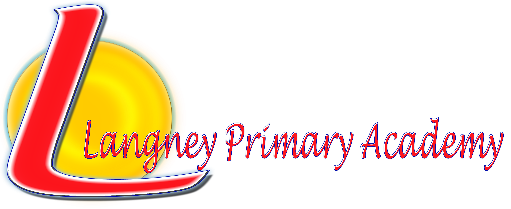 Nursery Application FormChild’s Name                                                                       Male / Female                                                                       Male / Female                                                                       Male / FemaleDate of BirthParents NameAddressPost CodeE-mail addressTelephone Number/sDetails of siblingsPreferred SessionsMondayTuesdayWednesdayThursdayFriday15/30 hours funded (available 8.45-11.45 or 12.30-3.30 or together, plus £3 for lunch 11.45-12.30)Additional hours £4.50 an hourBreakfast 7.30 start £6Breakfast 7.30 start £6Breakfast 7.30 start £6Breakfast 7.30 start £6Breakfast 7.30 start £615/30 hours funded (available 8.45-11.45 or 12.30-3.30 or together, plus £3 for lunch 11.45-12.30)Additional hours £4.50 an hourBreakfast 7.45 start £4.50Breakfast 7.45 start £4.50Breakfast 7.45 start £4.50Breakfast 7.45 start £4.50Breakfast 7.45 start £4.5015/30 hours funded (available 8.45-11.45 or 12.30-3.30 or together, plus £3 for lunch 11.45-12.30)Additional hours £4.50 an hour8.45-11.45am8.45-11.45am8.45-11.45am8.45-11.45am8.45-11.45am15/30 hours funded (available 8.45-11.45 or 12.30-3.30 or together, plus £3 for lunch 11.45-12.30)Additional hours £4.50 an hour12.30-3.30pm12.30-3.30pm12.30-3.30pm12.30-3.30pm12.30-3.30pm15/30 hours funded (available 8.45-11.45 or 12.30-3.30 or together, plus £3 for lunch 11.45-12.30)Additional hours £4.50 an hourAll dayPlus £3 lunchAll dayPlus £3 lunchAll dayPlus £3 lunchAll dayPlus £3 lunchAll dayPlus £3 lunch15/30 hours funded (available 8.45-11.45 or 12.30-3.30 or together, plus £3 for lunch 11.45-12.30)Additional hours £4.50 an hourSunset 3.30-4.30Sunset 3.30-4.30Sunset 3.30-4.30Sunset 3.30-4.30Sunset 3.30-4.3015/30 hours funded (available 8.45-11.45 or 12.30-3.30 or together, plus £3 for lunch 11.45-12.30)Additional hours £4.50 an hourSunset 3.30-5.30Sunset 3.30-5.30Sunset 3.30-5.30Sunset 3.30-5.30Sunset 3.30-5.30SignedDate